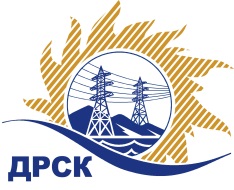 Акционерное общество«Дальневосточная распределительная сетевая  компания»ПРОТОКОЛпроцедуры вскрытия конвертов с заявками участников СПОСОБ И ПРЕДМЕТ ЗАКУПКИ: открытый электронный запрос предложений № 579044 на право заключения Договора на выполнение работ для нужд филиала АО «ДРСК»  «Амурские электрические сети» «Чистка просеки ВЛ-110 кВ Тында-Эльга» (закупка 38 раздела 1.1. ГКПЗ 2016 г.).Плановая стоимость: 992 000,0  рублей без учета НДС; 1 170 560,0 рублей с учетом НДС ПРИСУТСТВОВАЛИ: постоянно действующая Закупочная комиссия 2-го уровня ВОПРОСЫ ЗАСЕДАНИЯ КОНКУРСНОЙ КОМИССИИ:В ходе проведения запроса предложений было получено 2 предложения, конверты с которыми были размещены в электронном виде на Торговой площадке Системы www.b2b-energo.ru.Вскрытие конвертов было осуществлено в электронном сейфе организатора запроса предложений на Торговой площадке Системы www.b2b-energo.ru автоматически.Дата и время начала процедуры вскрытия конвертов с предложениями участников: 09:00 московского времени 02.12.2015Место проведения процедуры вскрытия конвертов с предложениями участников: Торговая площадка Системы www.b2b-energo.ru. Всего сделано 3 ценовых ставки на ЭТП.В конвертах обнаружены предложения следующих участников запроса предложений:Ответственный секретарь Закупочной комиссии 2 уровня                                  О.А.МоторинаЧувашова О.В.(416-2) 397-242№ 10/УР-Вг. Благовещенск02 декабря 2015 г.№Наименование участника и его адресПредмет заявки на участие в запросе предложений1ЗАО "Просеки Востока" (679135, Еврейская автономная обл., п. Биракан, ул. Октябрьская, 41)Предложение, подано 01.12.2015 в 06:54
Цена: 990 000,00 руб. (цена без НДС)2ООО "СтройГарант" (676282, Россия, Амурская обл., г. Тында, ул. Красная Пресня, д. 3, кв. 104)Предложение, подано 30.11.2015 в 07:17
Цена: 991 000,00 руб. (цена без НДС)